Sistema Renova PR 40 Canal 16								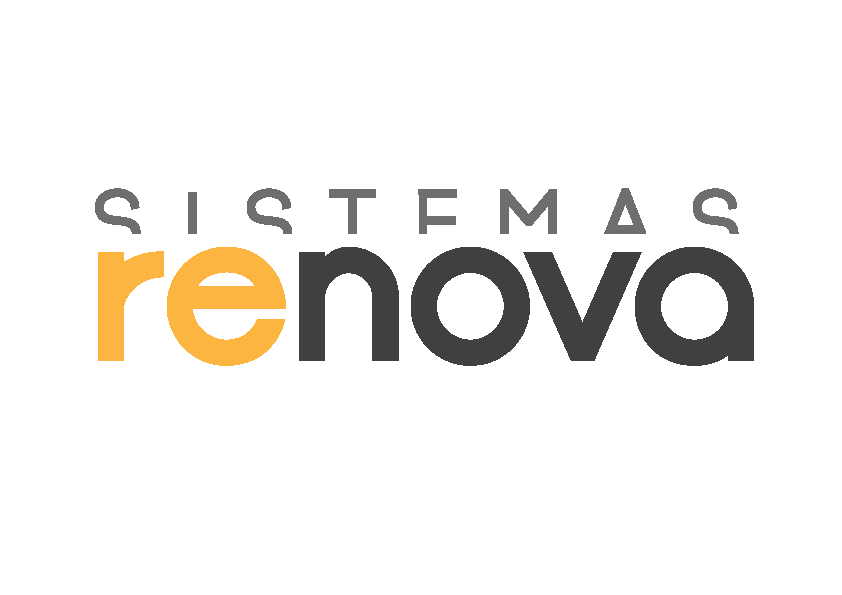 Suministro y colocación de ventanas / puertas abisagradas de canal 16 formadas por perfiles de aluminio aleación 6063 y tratamiento térmico T-5.Sección de marco 60 mm. Sección de hoja  48 mm. El espesor medio de los perfiles de aluminio es de 1,4 mm en ventanas y 1,5 mm en puertas.Estanqueidad por un sistema de triple junta de EPDM.Espesor máximo de acristalamiento 26 mm.Resultados obtenidos en banco de ensayos*UNE-EN1026:2000   Ventanas y Puertas PERMEABILIDAD AL AIRE 		Clase 4		UNE-EN1027:2000   Ventanas y Puertas ESTANQUIDAD AL  AGUA		Clase E750	UNE-EN12211:2000 Ventanas y Puertas RESISTENCIA A LA CARGA DE VIENTO	Clase C4*Ventana 2 hojas de 1230 x 1480 mm.Acabado SuperficialLacado: Color Ral……….. efectuado con un ciclo completo de desengrase, ataque ácido, cromatizado, secado y termolacado mediante polvos de poliéster con aplicación electroestática y posterior cocción a unos 200ºC. La calidad del acabado está garantizada por el sello QUALICOAT estando su espesor comprendido entre 60 y 100 micras.Lacado madera: Color BASE……….. efectuado con un ciclo completo de desengrase, ataque ácido, cromatizado, secado y termolacado mediante polvos de poliéster con aplicación electroestática y posterior cocción a unos 200ºC. Tras el lacado se aplica en el material un film del acabado de MADERA…………. Y se hornea a unos 210ºC para su sublimación. La calidad del acabado está garantizada por el sello QUALIDECO estando su espesor comprendido entre 60 y 100 micras.Anodizado: Color………… efectuado en un ciclo completo de desengrase, lavado, oxidación anódica, coloreado y sellado. La calidad del acabado está garantizada por el sello QUALANOD con un valor mínimo clase…... micras.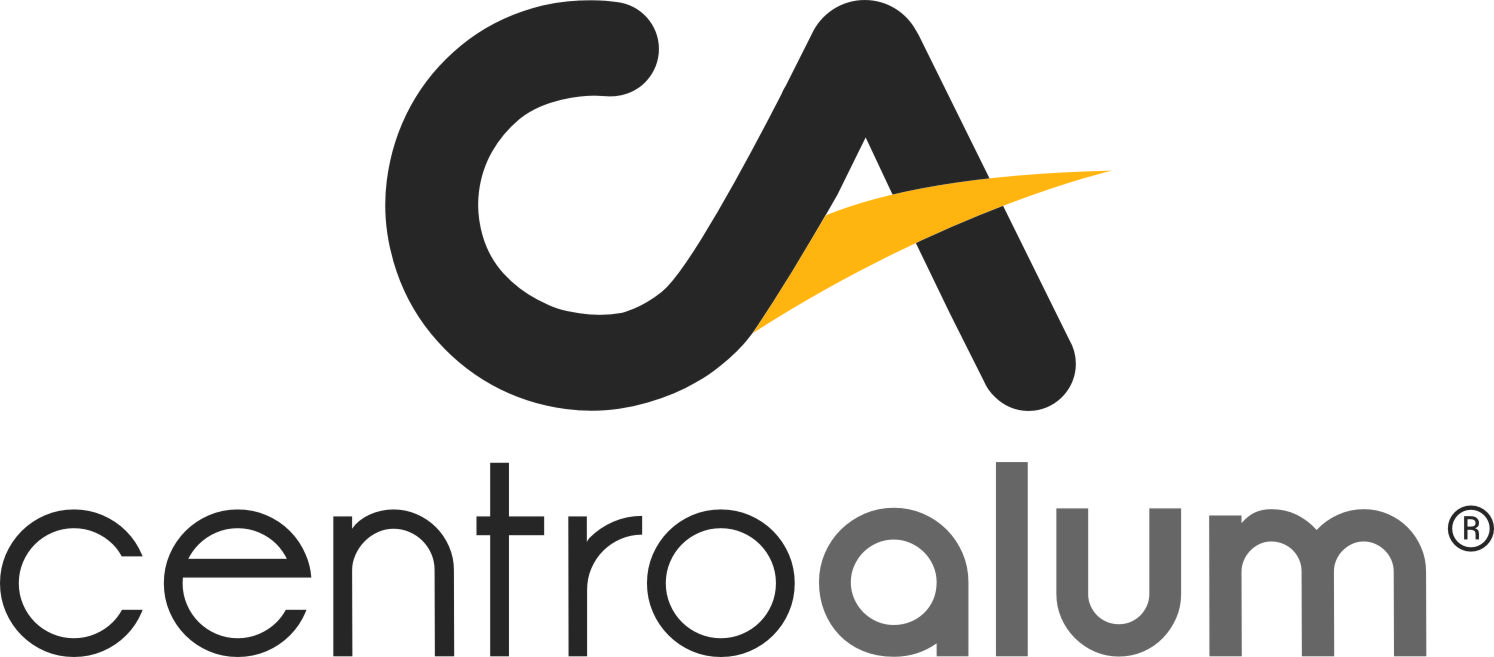 